II sprawdzian z j. rosyjskiego dla semestru V P (ELCh)Imię i nazwisko słuchacza/ki……………………………………………….Semestr …………………………Przeczytaj tekst ogłoszenia, następnie zdecyduj, które z podanych poniżej zdań zawierają informacje zgodne z jej treścią (P), a które nie (F). Zaznacz znakiem „X” odpowiednią rubrykę w tabeli. Тип: Ресторан «Белое солнце пустыни»Кухня: узбекская кухня, арабская кухня, китайская кухняИдеальное место для: свадеб, банкетов, корпоративных праздников, туристов, романтических свиданий, семейных выходов, деловых встреч, счастливого безделья, приятного уик-энда, бизнес-ланча, ужина по разумной цене, вечеринок, друзей-иностранцевОбслуживание туристических групп: до 250 человекДетям: детские праздники, детское менюАдрес: Москва, Неглинная ул.  Д. 29/14Метро: Кузнецкий мост, Театральная, Цветной бульварАдминистративный округ: ЦентральныйТелефон: (095) 200 68 36, 209 75 25Количество залов: три зала – по 130 мест, летняя верандаЧасы работы: с 12.00 до 3.00Средняя стоимость счёта: $ 50 – 70Кредитные карты: American Express, Master Card, Eurocard, Visa, Visa ElectronДисконтные карты: карты ресторанаСкидки: владельцам дисконтных карт – скидка 10%Предложения: бизнес-ланч, выездное обслуживание, вегетарианское меню, детское меню, детский праздник, дневное меню, еда на вынос, карта вин, мясное меню, банкеты, постное меню, пиво, рыбное меню, шведский столОсобенности: летняя верандаРазвлечения: танец живота, шоуМузыка: концертная программа, живая музыкаОдежда: не регламентируетсяПарковка: платнаяE-Mail: uzbek_rest@mtu-net.ru, bsp@restoran.ruСайт: www.bsp_ru, www.bsp.restoran.ruОриентиры: Большой театр, Красная площадь, Цирк на Цветном бульваре, Центральный банк РФ, ЦУМДополнительная информация: танец живота, восточная музыка	P              F	Opisz ilustrację (kto? Co? Gdzie? Co robią? Pierwszy i drugi plan)Opowiedz gdzie, z kim i jak zwykle spędzasz święta Bożego Narodzenia.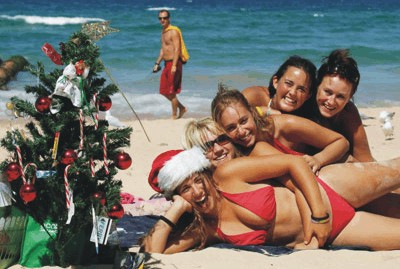 Zadanie na celujący. Rozwiń następujący temat: Влияние СМИ на формирование общественного мнения.1Ресторан «Белое солнце пустыни» расположен в центре Москвы.2Специальность ресторана – русская национальная кухня.3До ресторана можно доехать только на автобусе.4В зтом ресторане родители могут устроить день рождения своим детям. 5В ресторане могут пообедать вегетарианцы.6В ресторане можно платить только наличными.7Ресторан предоставляет скидку владельцам дисконтных карт.8Постоянные посетители могут бесплатно парковать свою машину у ресторана.9Посетителей без вечерней одежды ресторан не обслуживает.10В ресторане можно послушать живую музыку и посмотреть танец живота.